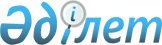 О внесении изменений в решение Каратобинского районного маслихата от 21 декабря 2018 года № 24-4 "О районном бюджете на 2019-2021 годы"
					
			Утративший силу
			
			
		
					Решение Каратобинского районного маслихата Западно-Казахстанской области от 15 марта 2019 года № 28-3. Зарегистрировано Департаментом юстиции Западно-Казахстанской области 26 марта 2019 года № 5580. Утратило силу решением Каратобинского районного маслихата Западно-Казахстанской области от 25 февраля 2020 года № 39-2
      Сноска. Утратило силу решением Каратобинского районного маслихата Западно-Казахстанской области от 25.02.2020 № 39-2 (вводится в действие со дня первого официального опубликования).
      В соответствии с Бюджетным кодексом Республики Казахстан от 4 декабря 2008 года и Законом Республики Казахстан "О местном государственном управлении и самоуправлении в Республике Казахстан" от 23 января 2001 года районный маслихат РЕШИЛ:
      1. Внести в решение Каратобинского районного маслихата от 21 декабря 2018 года № 24-4 "О районном бюджете на 2019-2021 годы" (зарегистрированное в Реестре государственной регистрации нормативных правовых актов № 5484, опубликованное 9 января 2019 года в Эталонном контрольном банке нормативных правовых актов Республики Казахстан) следующие изменения:
      пункт 1 изложить в следующей редакции:
      "1. Утвердить районный бюджет на 2019-2021 годы согласно приложениям 1, 2 и 3 соответственно, в том числе на 2019 год в следующих объемах:
      1) доходы – 3 555 109 тысяч тенге:
      налоговые поступления – 217 624 тысячи тенге;
      неналоговые поступления – 3 691 тысяча тенге;
      поступления от продажи основного капитала – 54 тысячи тенге;
      поступления трансфертов – 3 333 740 тысяч тенге;
      2) затраты – 3 563 184 тысячи тенге;
      3) чистое бюджетное кредитование – 36 250 тысяч тенге:
      бюджетные кредиты – 71 962 тысячи тенге;
      погашение бюджетных кредитов – 35 712 тысяч тенге;
      4) сальдо по операциям с финансовыми активами – 0 тенге:
      приобретение финансовых активов – 0 тенге;
      поступления от продажи финансовых активов государства – 0 тенге;
      5) дефицит (профицит) бюджета – - 44 325 тысяч тенге;
      6) финансирование дефицита (использование профицита) бюджета – 44 325 тысяч тенге:
      поступление займов– 71 962 тысячи тенге;
      погашение займов – 35 712 тысяч тенге;
      используемые остатки бюджетных средств – 8 075 тысяч тенге.";
      в пункте 3:
      подпункт 1) изложить в следующей редакции:
      "1) Учесть в районном бюджете на 2019 год поступления целевых трансфертов и кредитов республиканского бюджета в общей сумме – 453 022 тысячи тенге, в том числе:
      на повышение заработной платы отдельных категорий гражданских служащих, работников организаций, содержащихся за счет средств государственного бюджета, работников казенных предприятий в связи с изменением размера минимальной заработной платы – 182 573 тысячи тенге;
      на компенсацию потерь в связи со снижением налоговой нагрузки низкооплачиваемых работников для повышения размера их заработной платы – 25 133 тысячи тенге;
      на доплату учителям, прошедшим стажировку по языковым курсам – 3 000 тысяч тенге;
      на доплату учителям за замещение на период обучения основного сотрудника – 2 643 тысячи тенге;
      на доплату учителям организаций образования, реализующих учебные программы начального, основного и общего среднего образования по обновленному содержанию образования – 97 295 тысяч тенге;
      на доплату за квалификацию педагогического мастерства учителям, прошедшим национальный квалификационный тест и реализующим образовательные программы начального, основного и общего среднего образования – 16 896 тысяч тенге;
      на увеличение размеров должностных окладов педагогов-психологов школ – 1 000 тысяча тенге;
      за квалификацию педагогического мастерства педагогам-психологам школ – 3 000 тысячи тенге;
      на увеличение норм обеспечения инвалидов обязательными гигиеническими средствами – 2 304 тысячи тенге;
      на оказание услуг специалиста жестового языка – 401 тысяча тенге;
      на частичное субсидирование заработной платы – 8 215 тысяч тенге;
      на молодежную практику – 14 393 тысячи тенге;
      на расширение перечня технических вспомогательных (компенсаторных) средств – 1 094 тысячи тенге;
      на выплату государственной адресной социальной помощи – 16 803 тысячи тенге;
      на внедрение консультантов по социальной работе и ассистентов в центрах занятости населения – 5 300 тысяч тенге;
      на предоставление государственных грантов на реализацию новых бизнес-идей – 1 010 тысяч тенге;
      на кредитование для реализации мер социальной поддержки специалистов – 71 962 тысячи тенге.";
      подпункт 2) изложить в следующей редакции:
      "2) Учесть в районном бюджете на 2019 год поступления целевых трансфертов из областного бюджета в общей сумме – 225 286 тысяч тенге, в том числе:
      строительство одноэтажного административного здания в селе Каратобе Каратобинского района Западно-Казахстанской области – 117 760 тысяч тенге;
      строительство 67 одноквартирных жилых домов на жилом комплексе "Темирауыл-2" в селе Каратобе Каратобинского района Западно-Казахстанской области (без благоустройств и наружных инженерных сетей) – 14 120 тысяч тенге;
      на краткосрочное профессиональное обучение рабочих кадров по востребованным на рынке труда профессиям – 16 188 тысяч тенге;
      проведение противоэпизоотических мероприятий – 5 256 тысяч тенге;
      частным агенствам занятости населения – 142 тысячи тенге;
      на приобретение учебно-методических комплексов и книг районным школам в связи с переходом 1, 4, 9, 10 классов и дошкольных подготовительных групп на обновленный содержание образования – 62 730 тысяч тенге;
      на молодежную практику – 9 090 тысяч тенге.";
      приложения 1 и 5 к указанному решению изложить в новой редакции согласно приложениям 1 и 2 к настоящему решению.
      3. Руководителю аппарата районного маслихата (Жангазиев.Ж.) обеспечить государственную регистрацию данного решения в органах юстиции, его официальное опубликование в Эталонном контрольном банке нормативных правовых актов Республики Казахстан.
      4. Настоящее решение вводится в действие с 1 января 2019 года. Районный бюджет на 2019 год Перечень бюджетных программ аппарата акима сельских округов по Каратобинскому району на 2019 год
					© 2012. РГП на ПХВ «Институт законодательства и правовой информации Республики Казахстан» Министерства юстиции Республики Казахстан
				Приложение 1
к решению Каратобинского
 районного маслихата
от 15 марта 2019 года № 28-3Приложение 1
к решению Каратобинского
 районного маслихата
от 21 декабря 2018 года № 24-4
Категория
Категория
Категория
Категория
Категория
Сумма, тысяч тенге
Класс
Класс
Класс
Класс
Сумма, тысяч тенге
Подкласс
Подкласс
Подкласс
Сумма, тысяч тенге
Наименование
Наименование
Сумма, тысяч тенге
1
2
3
4
4
5
1) Доходы
1) Доходы
3 555 109
1
Налоговые поступления
Налоговые поступления
217 624
01
Подоходный налог
Подоходный налог
77 897
2
Индивидуальный подоходный налог
Индивидуальный подоходный налог
77 897
03
Социальный налог
Социальный налог
95 900
1
Социальный налог
Социальный налог
95 900
04
Налоги на собственность
Налоги на собственность
42 154
1
Налоги на имущество
Налоги на имущество
33 876
3
Земельный налог
Земельный налог
503
4
Налог на транспортные средства
Налог на транспортные средства
6 200
5
Единый земельный налог
Единый земельный налог
1 575
05
Внутренние налоги на товары, работы и услуги
Внутренние налоги на товары, работы и услуги
453
2
Акцизы
Акцизы
277
3
Поступления за использование природных и других ресурсов
Поступления за использование природных и других ресурсов
56
4
Сборы за ведение предпринимательской и профессиональной деятельности 
Сборы за ведение предпринимательской и профессиональной деятельности 
120
08
Обязательные платежи, взимаемые за совершение юридически значимых действий и (или) выдачу документов уполномоченными на то государственными органами или должностными лицами
Обязательные платежи, взимаемые за совершение юридически значимых действий и (или) выдачу документов уполномоченными на то государственными органами или должностными лицами
1 220
1
Государственная пошлина
Государственная пошлина
1 220
2
Неналоговые поступления
Неналоговые поступления
3 691
01
Доходы от государственной собственности
Доходы от государственной собственности
1 626
5
Доходы от аренды имущества, находящегося в государственной собственности
Доходы от аренды имущества, находящегося в государственной собственности
1 626
04
Штрафы, пени, санкции, взыскания, налагаемые государственными учреждениями, финансируемыми из государственного бюджета, а также содержащимися и финансируемыми из бюджета (сметы расходов) Национального Банка Республики Казахстан
Штрафы, пени, санкции, взыскания, налагаемые государственными учреждениями, финансируемыми из государственного бюджета, а также содержащимися и финансируемыми из бюджета (сметы расходов) Национального Банка Республики Казахстан
930
1
Штрафы, пени, санкции, взыскания, налагаемые государственными учреждениями, финансируемыми из государственного бюджета, а также содержащимися и финансируемыми из бюджета (сметы расходов) Национального Банка Республики Казахстан, за исключением поступлений от организаций нефтяного сектора и в Фонд компенсации потерпевшим
Штрафы, пени, санкции, взыскания, налагаемые государственными учреждениями, финансируемыми из государственного бюджета, а также содержащимися и финансируемыми из бюджета (сметы расходов) Национального Банка Республики Казахстан, за исключением поступлений от организаций нефтяного сектора и в Фонд компенсации потерпевшим
930
06
Прочие неналоговые поступления
Прочие неналоговые поступления
1 135
1
Прочие неналоговые поступления
Прочие неналоговые поступления
1 135
3
Поступления от продажи основного капитала
Поступления от продажи основного капитала
54
01
Продажа государственного имущества, закрепленного за государственными учреждениями
Продажа государственного имущества, закрепленного за государственными учреждениями
54
1
Продажа государственного имущества, закрепленного за государственными учреждениями
Продажа государственного имущества, закрепленного за государственными учреждениями
54
4
Поступления трансфертов
Поступления трансфертов
3 333 740
02
Трансферты из вышестоящих органов государственного управления
Трансферты из вышестоящих органов государственного управления
3 333 740
2
Трансферты из областного бюджета
Трансферты из областного бюджета
3 333 740
Функциональная группа
Функциональная группа
Функциональная группа
Функциональная группа
Функциональная группа
Сумма, тысяч тенге
Функциональная подгруппа
Функциональная подгруппа
Функциональная подгруппа
Функциональная подгруппа
Сумма, тысяч тенге
Администратор бюджетных программ
Администратор бюджетных программ
Администратор бюджетных программ
Сумма, тысяч тенге
Бюджетная программа
Бюджетная программа
Сумма, тысяч тенге
Наименование
Сумма, тысяч тенге
1
2
3
4
5
6
2) Затраты
3 563 184
01
Государственные услуги общего характера
388 033
1
Представительные, исполнительные и другие органы, выполняющие общие функции государственного управления
200 004
112
Аппарат маслихата района (города областного значения)
24 151
001
Услуги по обеспечению деятельности маслихата района (города областного значения)
23 975
003
Капитальные расходы государственного органа
176
122
Аппарат акима района (города областного значения)
82 011
001
Услуги по обеспечению деятельности акима района (города областного значения)
82 011
123
Аппарат акима района в городе, города районного значения, поселка, села, сельского округа
93 842
001
Услуги по обеспечению деятельности акима района в городе, города районного значения, поселка, села, сельского округа
93 842
2
Финансовая деятельность
384
459
Отдел экономики и финансов района (города областного значения)
384
003
Проведение оценки имущества в целях налогообложения
384
9
Прочие государственные услуги общего характера
187 645
454
Отдел предпринимательства и сельского хозяйства района (города областного значения)
16 230
001
Услуги по реализации государственной политики на местном уровне в области развития предпринимательства и сельского хозяйства
16 230
458
Отдел жилищно-коммунального хозяйства, пассажирского транспорта и автомобильных дорог района (города областного значения)
12 470
001
Услуги по реализации государственной политики на местном уровне в области жилищно-коммунального хозяйства, пассажирского транспорта и автомобильных дорог
12 470
459
Отдел экономики и финансов района (города областного значения)
41 185
001
Услуги по реализации государственной политики в области формирования и развития экономической политики, государственного планирования, исполнения бюджета и управления коммунальной собственностью района (города областного значения)
20 012
113
Целевые текущие трансферты из местных бюджетов
21 173
466
Отдел архитектуры, градостроительства и строительства района (города областного значения)
117 760
040
Развитие объектов государственных органов
117 760
02
Оборона
8 155
1
Военные нужды
5 655
122
Аппарат акима района (города областного значения)
5 655
005
Мероприятия в рамках исполнения всеобщей воинской обязанности
5 655
2
Организация работы по чрезвычайным ситуациям
2 500
122
Аппарат акима района (города областного значения)
2 500
006
Предупреждение и ликвидация чрезвычайных ситуаций масштаба района (города областного значения)
2 000
007
Мероприятия по профилактике и тушению степных пожаров районного (городского) масштаба, а также пожаров в населенных пунктах, в которых не созданы органы государственной противопожарной службы
500
03
Общественный порядок, безопасность, правовая, судебная, уголовно-исполнительная деятельность
500
9
Прочие услуги в области общественного порядка и безопасности
500
458
Отдел жилищно-коммунального хозяйства, пассажирского транспорта и автомобильных дорог района (города областного значения)
500
021
Обеспечение безопасности дорожного движения в населенных пунктах
500
04
Образование
2 062 752
1
Дошкольное воспитание и обучение
55 336
464
Отдел образования района (города областного значения)
55 336
009
Обеспечение деятельности организаций дошкольного воспитания и обучения
55 336
2
Начальное, основное среднее и общее среднее образование
1 841 159
457
Отдел культуры, развития языков, физической культуры и спорта района (города областного значения)
36 670
017
Дополнительное образование для детей и юношества по спорту
36 670
464
Отдел образования района (города областного значения)
1 804 489
003
Общеобразовательное обучение
1 698 367
006
Дополнительное образование для детей
106 122
9
Прочие услуги в области образования
166 257
464
Отдел образования района (города областного значения)
166 257
001
Услуги по реализации государственной политики на местном уровне в области образования
9 471
004
Информатизация системы образования в государственных учреждениях образования района (города областного значения)
14 420
005
Приобретение и доставка учебников, учебно-методических комплексов для государственных учреждений образования района (города областного значения)
84 330
007
Проведение школьных олимпиад, внешкольных мероприятий и конкурсов районного (городского) масштаба
308
015
Ежемесячные выплаты денежных средств опекунам (попечителям) на содержание ребенка-сироты (детей-сирот), и ребенка (детей), оставшегося без попечения родителей
3 075
067
Капитальные расходы подведомственных государственных учреждений и организаций
54 653
05
Здравоохранение
369
9
Прочие услуги в области здравоохранения
369
123
Аппарат акима района в городе, города районного значения, поселка, села, сельского округа
369
002
Организация в экстренных случаях доставки тяжелобольных людей до ближайшей организации здравоохранения, оказывающей врачебную помощь
369
06
Социальная помощь и социальное обеспечение
231 355
1
Социальное обеспечение
28 496
451
Отдел занятости и социальных программ района (города областного значения)
26 803
005
Государственная адресная социальная помощь
26 803
464
Отдел образования района (города областного значения)
1 693
030
Содержание ребенка (детей), переданного патронатным воспитателям
1 693
2
Социальная помощь
184 217
451
Отдел занятости и социальных программ района (города областного значения)
184 217
002
Программа занятости
74 225
006
Оказание жилищной помощи
1 500
007
Социальная помощь отдельным категориям нуждающихся граждан по решениям местных представительных органов
38 000
010
Материальное обеспечение детей-инвалидов, воспитывающихся и обучающихся на дому
698
014
Оказание социальной помощи нуждающимся гражданам на дому
25 986
017
Обеспечение нуждающихся инвалидов обязательными гигиеническими средствами и предоставление услуг специалистами жестового языка, индивидуальными помощниками в соответствии с индивидуальной программой реабилитации инвалида
13 224
023
Обеспечение деятельности центров занятости населения
30 584
9
Прочие услуги в области социальной помощи и социального обеспечения
18 642
451
Отдел занятости и социальных программ района (города областного значения)
18 642
001
Услуги по реализации государственной политики на местном уровне в области обеспечения занятости и реализации социальных программ для населения
15 933
011
Оплата услуг по зачислению, выплате и доставке пособий и других социальных выплат
1 215
021
Капитальные расходы государственного органа
400
050
Обеспечение прав и улучшение качества жизни инвалидов в Республике Казахстан
1 094
07
Жилищно-коммунальное хозяйство
35 371
1
Жилищное хозяйство
20 533
458
Отдел жилищно-коммунального хозяйства, пассажирского транспорта и автомобильных дорог района (города областного значения)
500
003
Организация сохранения государственного жилищного фонда
500
466
Отдел архитектуры, градостроительства и строительства района (города областного значения)
20 033
003
Проектирование и (или) строительство, реконструкция жилья коммунального жилищного фонда
20 033
3
Благоустройство населенных пунктов
14 838
123
Аппарат акима района в городе, города районного значения, поселка, села, сельского округа
4 338
008
Освещение улиц населенных пунктов
4 338
458
Отдел жилищно-коммунального хозяйства, пассажирского транспорта и автомобильных дорог района (города областного значения)
10 500
018
Благоустройство и озеленение населенных пунктов
10 500
08
Культура, спорт, туризм и информационное пространство
337 392
1
Деятельность в области культуры
173 099
457
Отдел культуры, развития языков, физической культуры и спорта района (города областного значения)
173 099
003
Поддержка культурно-досуговой работы
173 099
2
Спорт
29 968
457
Отдел культуры, развития языков, физической культуры и спорта района (города областного значения)
29 968
009
Проведение спортивных соревнований на районном (города областного значения) уровне
29 968
3
Информационное пространство
85 029
456
Отдел внутренней политики района (города областного значения)
13 918
002
Услуги по проведению государственной информационной политики
13 918
457
Отдел культуры, развития языков, физической культуры и спорта района (города областного значения)
71 111
006
Функционирование районных (городских) библиотек
71 111
9
Прочие услуги по организации культуры, спорта, туризма и информационного пространства
49 296
456
Отдел внутренней политики района (города областного значения)
36 968
001
Услуги по реализации государственной политики на местном уровне в области информации, укрепления государственности и формирования социального оптимизма граждан
14 328
003
Реализация мероприятий в сфере молодежной политики
22 640
457
Отдел культуры, развития языков, физической культуры и спорта района (города областного значения)
12 328
001
Услуги по реализации государственной политики на местном уровне в области культуры, развития языков, физической культуры и спорта
12 328
10
Сельское, водное, лесное, рыбное хозяйство, особо охраняемые природные территории, охрана окружающей среды и животного мира, земельные отношения
116 467
1
Сельское хозяйство
69 956
473
Отдел ветеринарии района (города областного значения)
69 956
001
Услуги по реализации государственной политики на местном уровне в сфере ветеринарии
11 235
006
Организация санитарного убоя больных животных
2 410
007
Организация отлова и уничтожения бродячих собак и кошек
749
010
Проведение мероприятий по идентификации сельскохозяйственных животных
942
011
Проведение противоэпизоотических мероприятий
49 120
032
Капитальные расходы подведомственных государственных учреждений и организаций
3 000
047
Возмещение владельцам стоимости обезвреженных (обеззараженных) и переработанных без изъятия животных, продукции и сырья животного происхождения, представляющих опасность для здоровья животных и человека
2 500
6
Земельные отношения
14 432
463
Отдел земельных отношений района (города областного значения)
14 432
001
Услуги по реализации государственной политики в области регулирования земельных отношений на территории района (города областного значения)
14 432
10
9
Прочие услуги в области сельского, водного, лесного, рыбного хозяйства, охраны окружающей среды и земельных отношений
32 079
459
Отдел экономики и финансов района (города областного значения)
32 079
099
Реализация мер по оказанию социальной поддержки специалистов
32 079
11
Промышленность, архитектурная, градостроительная и строительная деятельность
17 088
2
Архитектурная, градостроительная и строительная деятельность
17 088
466
Отдел архитектуры, градостроительства и строительства района (города областного значения)
17 088
001
Услуги по реализации государственной политики в области строительства, улучшения архитектурного облика городов, районов и населенных пунктов области и обеспечению рационального и эффективного градостроительного освоения территории района (города областного значения)
17 088
12
Транспорт и коммуникации
28 393
1
Автомобильный транспорт
28 393
458
Отдел жилищно-коммунального хозяйства, пассажирского транспорта и автомобильных дорог района (города областного значения)
28 393
023
Обеспечение функционирования автомобильных дорог
28 393
13
Прочие
2 000
9
Прочие
2 000
459
Отдел экономики и финансов района (города областного значения)
2 000
012
Резерв местного исполнительного органа района (города областного значения) 
2 000
14
Обслуживание долга 
0
1
Обслуживание долга 
0
459
Отдел экономики и финансов района (города областного значения)
0
021
Обслуживание долга местных исполнительных органов по выплате вознаграждений и иных платежей по займам из областного бюджета
0
15
Трансферты
335 309
1
Трансферты
335 309
459
Отдел экономики и финансов района (города областного значения)
335 309
006
Возврат неиспользованных (недоиспользованных) целевых трансфертов
392
024
Целевые текущие трансферты из нижестоящего бюджета на компенсацию потерь вышестоящего бюджета в связи с изменением законодательства
139 675
038
Субвенции
187 742
051
Трансферты органам местного самоуправления
7 500
3) Чистое бюджетное кредитование
36 250
Бюджетные кредиты 
71 962
10
Сельское, водное, лесное, рыбное хозяйство, особо охраняемые природные территории, охрана окружающей среды и животного мира, земельные отношения
71 962
9
Прочие услуги в области сельского, водного, лесного, рыбного хозяйства, охраны окружающей среды и земельных отношений
71 962
459
Отдел экономики и финансов района (города областного значения)
71 962
018
Бюджетные кредиты для реализации мер социальной поддержки специалистов
71 962
Категория
Категория
Категория
Категория
Категория
Сумма, тысяч тенге
Класс
Класс
Класс
Класс
Сумма, тысяч тенге
Подкласс
Подкласс
Подкласс
Сумма, тысяч тенге
Наименование
Наименование
Сумма, тысяч тенге
1
2
3
4
5
6
5
Погашение бюджетных кредитов
35 712
01
Погашение бюджетных кредитов
35 712
1
Погашение бюджетных кредитов, выданных из государственного бюджета
35 712
4) Сальдо по операциям с финансовыми активами
0
Функциональная группа
Функциональная группа
Функциональная группа
Функциональная группа
Функциональная группа
Сумма, тысяч тенге
Функциональная подгруппа
Функциональная подгруппа
Функциональная подгруппа
Функциональная подгруппа
Сумма, тысяч тенге
Администратор бюджетных программ
Администратор бюджетных программ
Администратор бюджетных программ
Сумма, тысяч тенге
Бюджетная программа
Бюджетная программа
Сумма, тысяч тенге
Наименование
Сумма, тысяч тенге
1
2
3
4
5
6
Приобретение финансовых активов
0
13
Прочие
0
9
Прочие
0
458
Отдел жилищно-коммунального хозяйства, пассажирского транспорта и автомобильных дорог района (города областного значения)
0
065
Формирование и увеличение уставного капитала юридических лиц
0
Категория 
Категория 
Категория 
Категория 
Категория 
Сумма, тысяч тенге
Класс
Класс
Класс
Класс
Сумма, тысяч тенге
Подкласс
Подкласс
Подкласс
Сумма, тысяч тенге
Специфика
Специфика
Сумма, тысяч тенге
Наименование
Сумма, тысяч тенге
1
2
3
4
5
6
6
Поступления от продажи финансовых активов государства
0
01
Поступления от продажи финансовых активов государства
0
1
Поступления от продажи финансовых активов внутри страны
0
5) Дефицит (профицит) бюджета
-44 325
6) Финансирование дефицита (использование профицита) бюджета
44 325
7
Поступления займов
71 962
01
Внутренние государственные займы
71 962
2
Договоры займа
71 962
Функциональная группа
Функциональная группа
Функциональная группа
Функциональная группа
Функциональная группа
Сумма, тысяч тенге
Функциональная подгруппа
Функциональная подгруппа
Функциональная подгруппа
Функциональная подгруппа
Сумма, тысяч тенге
Администратор бюджетных программ
Администратор бюджетных программ
Администратор бюджетных программ
Сумма, тысяч тенге
Бюджетная программа
Бюджетная программа
Сумма, тысяч тенге
Наименование
Сумма, тысяч тенге
1
2
3
4
5
6
16
Погашение займов
35 712
1
Погашение займов 
35 712
459
Отдел экономики и финансов района (города областного значения)
35 712
005
Погашение долга местного исполнительного органа перед вышестоящим бюджетом
35 712
Категория
Категория
Категория
Категория
Категория
Сумма, тысяч тенге
Класс
Класс
Класс
Класс
Сумма, тысяч тенге
Подкласс
Подкласс
Подкласс
Сумма, тысяч тенге
Специфика
Специфика
Сумма, тысяч тенге
Наименование
Сумма, тысяч тенге
1
2
3
4
5
6
8
Используемые остатки бюджетных средств
8 075
01
Остатки бюджетных средств
8 075
1
Свободные остатки бюджетных средств
8 075Приложение 2
к решению
Каратобинского районного
маслихата от 15 марта 2019 года
№ 28-3Приложение 5
к решению
Каратобинского районного
маслихата от 21 декабря
2018 года № 24-4
№
Наименование сельского округа
001 "Услуги по обеспечению деятельности акима района в городе, города районного значения, поселка, села, сельского округа"
002 "Организация в экстренных случаях доставки тяжело-больных людей до ближайшей организации здравоохранения оказывающей врачебную помощь"
005 "Организация бесплатного подвоза учащихся до школы и обратно в сельской местности"
007"Организация сохранения государственного жилищного фонда города районного значения, поселка, села, сельского округа"
008 "Освещение улиц населенных пунктов"
011 "Благоустройство и озеленение населенных пунктов"
013 "Обеспечение функционирования автомобильных дорог в городах районного значения, поселках, селах, сельских округах"
040 "Реализация мер по содействию экономическому развитию регионов в рамках Программы "Развитие регионов"
Всего (тысяч тенге)
№
Наименование сельского округа
001 "Услуги по обеспечению деятельности акима района в городе, города районного значения, поселка, села, сельского округа"
002 "Организация в экстренных случаях доставки тяжело-больных людей до ближайшей организации здравоохранения оказывающей врачебную помощь"
005 "Организация бесплатного подвоза учащихся до школы и обратно в сельской местности"
007"Организация сохранения государственного жилищного фонда города районного значения, поселка, села, сельского округа"
008 "Освещение улиц населенных пунктов"
011 "Благоустройство и озеленение населенных пунктов"
013 "Обеспечение функционирования автомобильных дорог в городах районного значения, поселках, селах, сельских округах"
040 "Реализация мер по содействию экономическому развитию регионов в рамках Программы "Развитие регионов"
Всего (тысяч тенге)
1
Аккозинский сельский округ
14 263
58
499
14 820
2
Егиндиколскийсельский округ
17 336
65
764
18 165
3
Жусандойский сельский округ
15 621
35
620
16 276
4
Караколский сельский округ
16 437
70
800
17 307
5
Косколский сельский округ
13 747
71
915
14 733
6
Саралжинский сельский округ
16 438
70
740
17 248
Итого:
93 842
369
0
0
4 338
0
0
0
98 549